Уважаемые педагоги!В рамках реализации мероприятий, направленных на обучение детей безопасному поведению на дорогах, Минпросвещения России разработаны информационные, методические, дидактические материалы, включающие в себя методические рекомендации, описание лучших практик, видеофильмов и др. методических материалов.В целях профилактики детского дорожно-транспортного травматизма предлагаем для использования в работе ссылки на официальные сайты учреждений, подведомственных Минпросвещения России, где размещены методические материалы:федеральное государственное бюджетное учреждение культуры «Всероссийский центр развития художественного творчества и гуманитарных технологий», рубрика «Безопасность дорожного движения»: http://vcht.center/events/bdd/;федеральное государственное бюджетное учреждение «Институт изучения детства, семьи и воспитания», рубрика «Федеральный ресурсный центр по профилактике детского дорожно-транспортного травматизма»: https://xn--80adrabb4aegksdjbafk0u.xn--p1ai/federalnyy-resursnyy-tsentr-po-profilaktike-ddtt/;Информация о методических материалах по профилактике детского дорожно-транспортного травматизма, развития отрядов юных инспекторов движения, разработанных в 2022 году- Рабочие тетради для юных инспекторов движения. Рабочие тетради представляют собой сборники тематических заданий, направленных на формирование навыков безопасного поведения на дорогах. Рабочие тетради разработаны для детей 7-8, 9-10 и 11-14 лет. Электронные версии рабочих тетрадей размещены по ссылке: http://vcht.center/events/bdd/rabochie-tetradi-dlya-yunyh-inspektorov-dvizheniya/ и доступны для скачивания,- Цифровой реестр лучших образовательных практик по привитию навыков безопасного дорожного движения создан с целью трансляции лучших образовательных практик педагогическому сообществу, Реестр содержит в себе 27 образовательных практик, авторами которых являются победители Всероссийского конкурса «Лучший педагог по обучению основам безопасного поведения на дорогах» и Всероссийского педагогического фестиваля межпредметных проектов по безопасности дорожного движения. Реестр размещен по ссылке: https://praktiki.vcht.center/cases?text=&topic=all&nom=209&region=all,-  Сайт Всероссийского педагогического фестиваля межпредметных проектов по безопасности дорожного движения https://festbdd.ru/ содержит конкурсные материалы победителей, призеров и участников. Проекты разработаны на основе интеграции содержания учебных предметов, предметных областей знании и профилей общего образования, содержания программ внеурочной деятельности и дополнительных общеобразовательных общеразвивающих  программ. Проекты представлены для детей дошкольного и школьного возраста, отдельно представлены межпредметные проекты по безопасности дорожного движения для детей с ограниченными возможностями здоровья.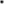 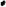 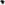 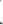 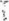 - Сайт Всероссийского конкурса «Лучший педагог по обучению основам безопасного поведения на дорогах» https://best-tutor-bdd.ru/ содержит конкурсные материалы победителей, призеров и участников. На сайте размещены методические разработки учебных занятий, мероприятий, включающие методические, дидактические, оценочные материалы к занятиям по профилактике детского дорожно-транспортного травматизма и педагогические кейсы по обучению безопасному поведению на дорогах. Также,  на сайте размещены видеообращения, содержащие контент по популяризации правил дорожного движения и предупреждению дорожно-транспортных происшествий	с участием несовершеннолетних.- Комплект информационно-образовательных материалов по тематике безопасности дорожного движения (далее — БДД) для работы с родителями. Комплект разработан с целью привлечения внимания родительской общественности  проблеме детского дорожно-транспортного травматизма, состоит из трех тематических видеороликов по профилактике детского дорожно-транспортного травматизма для родительской общественности и методических рекомендаций для педагогов по работе с видеоматериалами, видеоролики могут быть использованы во время проведения родительских собраний, индивидуальных встреч, профилактических бесед по БДД.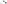 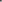 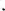 - Методические рекомендации к видеороликам разработаны с целью оказания методической поддержки педагогическим, работникам в вопросах организации работы с родительской общественностью по предупреждению детского дорожно-транспортного травматизма. Методические рекомендации включают в себя информацию о формах и методах работы с родителями обучающихся  по формированию правовой грамотности и примерные планы проведения занятий с использованием видеороликов.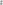 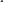 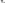 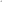 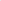 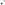 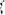 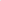 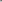 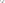 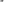 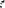 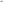 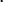 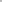 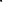 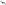 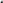 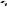 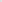 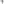 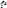 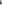 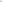 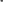 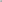 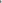 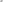 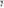 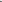 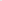 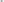 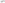 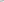 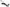 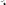 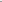 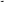 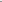 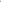 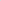 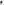 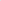 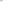 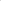 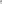 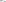 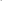 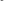 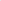 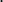 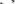 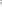  Видеоролики и методические рекомендации к ним размещены по ссылке: http://vcht.center/festival/bezopasnost-dorozhnogo-dvizheniya/komplekt-materialov-bdd-rabot%D0%B0-s-roditelyami/  и доступны для скачивания,- Методические рекомендации по обеспечению организованной перевозки группы детей согласованы с ГУОБДД МВД России, Научным Центром безопасности дорожного движения МВД России, размещены по ссылке: https://www.xn--b1azcy.xn--p1ai/dokumenty/pravila-organizovannoj-perevozki-detej-opublikovany-v-metodicheskih-rekomendatsiyah-instituta-vospitaniya-rao/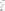 - Методические карточки с памятками для обучающихся, родителей (законных представителей) обучающихся, педагогических работников, иных заинтересованных лиц, касающиеся правил перевозки детей в качестве пассажиров в транспортных средствах, правил поведения пешеходов, особенностей поведения на дорогах в различных погодных условиях, разработки маршрута «дом-школа-дом», других тематик в области БДД, размещены по ссылке: https://xn--80adrabb4aegksdjbafk0u.xn--p1ai/press-center/federalnyy-resursnyy-tsentr-po-profilaktike-ddtt/ДООП по БДД размещена по ссылке: http://vcht.center/events/bdd/doop-vdc.Материалы могут быть использованы педагогами во время проведения родительских собраний, профилактических бесед, классных часов, инструктажей по правилам поведения в каникулярное время, работы отрядов юных инспекторов движения, а также родителями и детьми для самостоятельного изучения.